  New Hope Elementary 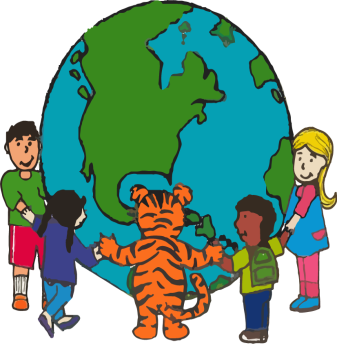                     School DistrictIs Seeking New Board Member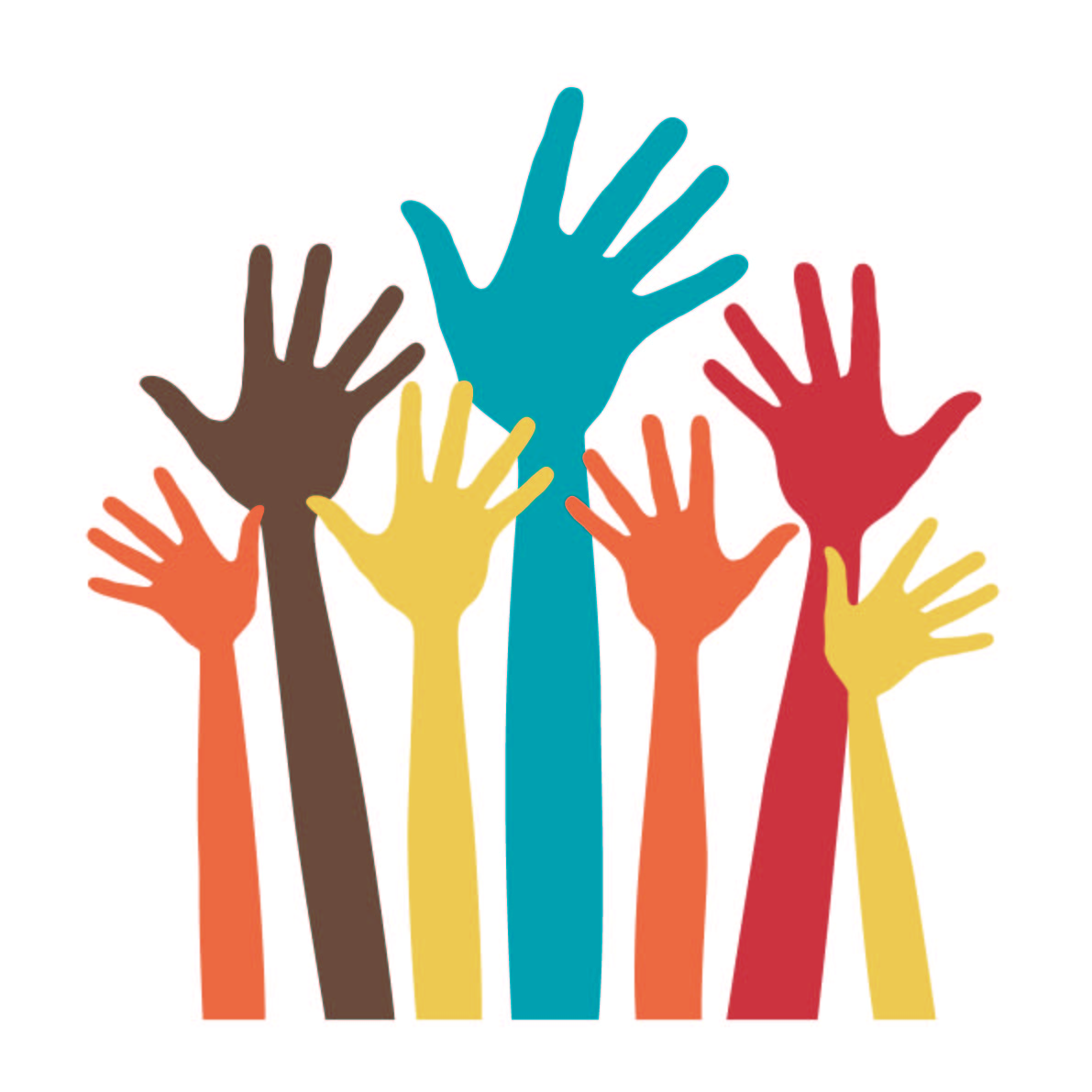 If interested, please contact New Hope Elementary School @ 209-794-2376 for an application. You can also go on our website and print out an application.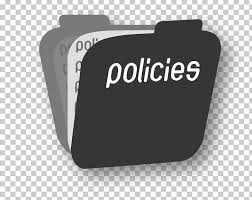                        Qualifications include:Must be 18 years of age or older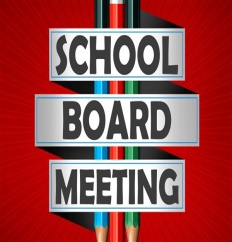 A citizen of the StateRegistered VoterResident of the School DistrictNew Hope School serves approximately 180 students in grades TK/K-8.  We have a highly dedicated staff who work tirelessly to serve the students of Thornton.  As a staff we want to provide our students with the best possible, well-rounded education. 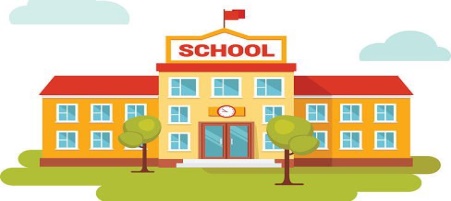 